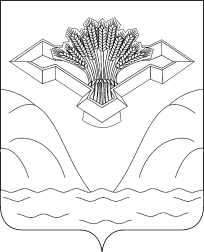 Российская Федерация                                                                                                                                               Самарская областьАДМИНИСТРАЦИЯСЕЛЬСКОГО ПОСЕЛЕНИЯ ВЕРХНИЕ БЕЛОЗЕРКИМУНИЦИПАЛЬНОГО РАЙОНА СТАВРОПОЛЬСКИЙСАМАРСКОЙ ОБЛАСТИПОСТАНОВЛЕНИЕ от 12 июля 2022 год                                                                      № 28О внесении изменений в постановлении администрации сельского поселения Верхние Белозерки муниципального района Ставропольский Самарской области от 28.01.2022 № 8/1 «Об определении случаев осуществления банковского сопровождения контрактов, предметом которых является поставка товаров, выполнение работ, оказание услуг для обеспечения муниципальных нужд сельского поселения Верхние Белозерки муниципального района Ставропольский Самарской области»В соответствии с частью 2 статьи 35 Федерального закона «О контрактной системе в сфере закупок товаров, работ, услуг для обеспечения государственных и муниципальных нужд», постановлением Правительства Российской Федерации от 20.09.2014 № 963 «Об осуществлении банковского сопровождения контрактов», протест Прокуратуры Ставропольского района от 24.06.2022 № 07-03-2022г., руководствуясь Уставом сельского поселения Верхние Белозерки муниципального района Ставропольский Самарской области, администрация сельского поселения Верхние Белозерки                                                ПОСТАНОВЛЯЕТ:Внести изменения в постановление администрации сельского поселения Верхние Белозерки муниципального района Ставропольский Самарской области от 28.01.2022 № 8/1 «Об определении случаев осуществления банковского сопровождения контрактов, предметом которых является поставка товаров, выполнение работ, оказание услуг для обеспечения муниципальных нужд сельского поселения Верхние Белозерки муниципального района Ставропольский Самарской области»Пункт 1.1 изложить в следующей редакции «в отношении банковского сопровождения контракта, заключающегося в проведении банком, привлеченным поставщиком (подрядчиком, исполнителем) или заказчиком, мониторинга расчетов в рамках исполнения контракта- не менее 200 млн рублей».Пункт 1.2 изложить в следующей редакции «в отношении банковского сопровождения контракта, предусматривающего привлечение поставщиком (подрядчиком, исполнителем) или заказчиком банка в целях оказания услуг, позволяющих обеспечить соответствие принимаемых товаров, работ (их результатов), услуг условиями контракта- не менее 5 млрд рублей»Постановление подлежит официальному опубликованию (обнародованию) в газете  «Верхне Белозерский Вестник» и на официальном сайте администрации сельского поселения Верхние Белозерки в сети Интернет http://v.belozerki.stavrsp.ru.Контроль за настоящем Постановление оставляю за собой.И.о. Главы сельского поселения Верхние Белозерки                                                                           А.Н. Самойлова